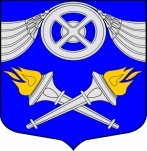 МЕСТНАЯ АДМИНИСТРАЦИЯВНУТРИГОРОДСКОГОМУНИЦИПАЛЬНОГО ОБРАЗОВАНИЯСАНКТ-ПЕТЕРБУРГАМУНИЦИПАЛЬНЫЙ ОКРУГ №75ПОСТАНОВЛЕНИЕ29.11.2016                                                                                                                                          №  152О внесении изменений в Перечень муниципальных услуг, предоставляемых по принципу одного окна в многофункциональных центрах предоставления государственных (муниципальных) услуг в Санкт-Петербурге, утвержденный постановлением Местной Администрации МО № 75 от 01.04.2013 № 42 В целях реализации Федерального закона от 27.07.2010 № 210-ФЗ  «Об организации предоставления государственных и муниципальных услуг», в соответствии с постановлением Правительства Санкт-Петербурга от 24.12.2012 N 1366 "Об утверждении перечня муниципальных услуг, предоставляемых по принципу одного окна в многофункциональных центрах предоставления государственных (муниципальных) услуг в Санкт-Петербурге", Местная АдминистрацияПОСТАНОВЛЯЕТ:1. Внести изменение в Перечень муниципальных услуг, предоставляемых по принципу одного окна в многофункциональных центрах предоставления государственных (муниципальных) услуг в Санкт-Петербурге, утвержденный постановлением Местной Администрации от 01.04.2013 № 42, а именно: 1. дополнить пунктом 6 следующего содержания:«Предоставление натуральной помощи малообеспеченным гражданам, находящимся в трудной жизненной ситуации, нарушающей жизнедеятельность гражданина, которую он не может преодолеть самостоятельно, в виде обеспечения их топливом.».2. Утвердить Перечень муниципальных услуг, предоставляемых по принципу одного окна в многофункциональных центрах предоставления государственных (муниципальных) услуг в Санкт-Петербурге в новой редакции согласно Приложению.3. Разместить Перечень муниципальных услуг, предусмотренный пунктом 2 настоящего постановления, на официальном сайте внутригородского муниципального образования Санкт-Петербурга муниципальный округ № 75.4.  Произвести официальное опубликование настоящего постановления.	5. Настоящее постановление вступает в силу на следующий день после дня его официального опубликования.Глава Местной Администрации                                                                      Г.А. БеспаловПриложениек постановлению МА МО № 75от 29.11.2016 г. № 152ПЕРЕЧЕНЬМУНИЦИПАЛЬНЫХ УСЛУГ, ПРЕДОСТАВЛЯЕМЫХ ПО ПРИНЦИПУОДНОГО ОКНА В МНОГОФУНКЦИОНАЛЬНЫХ ЦЕНТРАХ ПРЕДОСТАВЛЕНИЯГОСУДАРСТВЕННЫХ (МУНИЦИПАЛЬНЫХ) УСЛУГ В САНКТ-ПЕТЕРБУРГЕ N 
п/пНаименование вопроса местного значения в соответствии со статьей 10 Закона Санкт-Петербурга от 23.09.2009 N 420-79 "Об организации местного самоуправления в Санкт-Петербурге"Наименование муниципальной услуги 1 Организация информирования, консультирования и содействия  жителям муниципального образования по вопросам создания товариществ собственников жилья, советов многоквартирных домов, формирования земельных участков, на которых расположены многоквартирные дома                  Предоставление  консультаций жителям муниципального образования по вопросам создания товариществ собственников жилья, советов многоквартирных домов, формирования земельных участков, на которых  расположены многоквартирные дома 2Осуществление регистрации трудового договора, заключаемого работником с работодателем - физическим лицом, не являющимся индивидуальным предпринимателем, а также регистрации факта прекращения указанного договора Регистрация трудового договора, заключаемого работником с работодателем – физическим лицом, не являющимся индивидуальным предпринимателем 2Осуществление регистрации трудового договора, заключаемого работником с работодателем - физическим лицом, не являющимся индивидуальным предпринимателем, а также регистрации факта прекращения указанного договора Регистрация факта прекращения трудового договора, заключенного работником с работодателем -физическим лицом, не  являющимся индивидуальным предпринимателем 3Формирование архивных фондов органов местного самоуправления, муниципальных предприятий и учрежденийВыдача  архивных  справок, выписок, копий архивных документов органов  местного самоуправления 4Осуществление защиты прав потребителейКонсультирование потребителей по вопросам защиты прав потребителей 5Выдача разрешений на вступление в брак лицам, достигшим возраста  шестнадцати лет, в порядке, установленном семейным законодательством Выдача разрешения на вступление в брак лицам, достигшим возраста шестнадцати лет6Оказание натуральной помощи малообеспеченным гражданам, находящимся в трудной жизненной ситуации, нарушающей жизнедеятельность гражданина, которую он не может преодолеть самостоятельно, в виде обеспечения их топливомПредоставление натуральной помощи малообеспеченным гражданам, находящимся в трудной жизненной ситуации, нарушающей жизнедеятельность гражданина, которую он не может преодолеть самостоятельно, в виде обеспечения их топливом.